ЗАЯВКА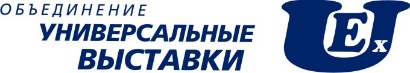 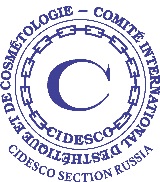 Евро-Азиатский Чемпионат профессионального мастерства  «Уральские берега» по косметологии и эстетике23 марта 2021 годаг. Екатеринбург, ул. Горького, 4А, «Уральский центр развития дизайна»ВНИМАНИЕ! * Заявки принимаются до 19 марта 2021г.по адресу: г. Екатеринбург, ул. 8 Марта, 5, офис 39, тел.: (343) 355-01-42	или по E-mail: art@unexpo.ru, sales@unexpo.ru,  в соцсети ВКонтакте: vk.com/tehnologkrasoty, в Инстаграм: www.instagram.com/uralskieberega/В категории «юниор» участвуют учащиеся и мастера со стажем работы менее года на дату проведения конкурса.  	* Стоимость участия (вне зависимости от количества номинаций):Для специалистов – 3000 рублей Для учащихся и специалистов со стажем работы до года – 1500 рублей.Награждение дипломами моделей и помощников (по желанию участников) – 50 рублей.* Переходить из одной номинации в другую в день проведения конкурса запрещено.* Оплата! Должна быть произведена до 22 марта 2021г.	* Возврат! Осуществляется, если участник снимается не позднее, чем за 7 дней до начала конкурса.* Фотографии забираются по окончанию конкурса, в тот же день. С собой иметь флэш-карту. * Организаторы Чемпионата имеют право использовать любые фотографии конкурсных работ.Я обязуюсь принять без каких-либо оговорок правила и условия Евро-Азиатского Чемпионата профессионального мастерства «Уральские берега» и обязуюсь твердо их знать, и выполнять.Дата “          ”                   20__ г.                                                 			Подпись ФИО участника                                                      ФИО участника                                                      ФИО участника                                                      ФИО участника                                                      ФИО участника                                                      тел. участника                                           E-mail участника Нужен тренинг?  ДА - ,  НЕТ - Нужен тренинг?  ДА - ,  НЕТ - Нужен тренинг?  ДА - ,  НЕТ - Нужен тренинг?  ДА - ,  НЕТ - Статус участника:                                     Опыт работы по специальности:  Статус участника:                                     Опыт работы по специальности:  Статус участника:                                     Опыт работы по специальности:  Статус участника:                                     Опыт работы по специальности:  Статус участника:                                     Опыт работы по специальности:  Название места работы  (учебы)                                Название места работы  (учебы)                                Название места работы  (учебы)                                Название места работы  (учебы)                                Название места работы  (учебы)                                Город, область, индекс          Адрес салона        Адрес салона        Адрес салона        Адрес салона      Телефон салона (        )                             сайт салона   сайт салона   E-mail (салона): E-mail (салона): Нужна ли Вам фотосессия?  ДА - ,  НЕТ -   Фотосессия – 600 руб.  (более 15 фотографий)Фотосессия – 600 руб.  (более 15 фотографий)Фотосессия – 600 руб.  (более 15 фотографий)Фотосессия – 600 руб.  (более 15 фотографий)юниорюниормастерУкажите, какими практическими навыками вы владеете: Уход за кожей лица и шеи	             Уход за телом	Аппаратная косметология	Укажите, какими практическими навыками вы владеете: Уход за кожей лица и шеи	             Уход за телом	Аппаратная косметология	Укажите, какими практическими навыками вы владеете: Уход за кожей лица и шеи	             Уход за телом	Аппаратная косметология	Укажите, какими практическими навыками вы владеете: Уход за кожей лица и шеи	             Уход за телом	Аппаратная косметология	Укажите, какими практическими навыками вы владеете: Уход за кожей лица и шеи	             Уход за телом	Аппаратная косметология	Укажите, какими практическими навыками вы владеете: Уход за кожей лица и шеи	             Уход за телом	Аппаратная косметология	Укажите, какими практическими навыками вы владеете: Уход за кожей лица и шеи	             Уход за телом	Аппаратная косметология	Укажите, какими практическими навыками вы владеете: Уход за кожей лица и шеи	             Уход за телом	Аппаратная косметология	Отметьте номинации, в которых вы собираетесь участвовать:Уход за кожей лица и шеиУход за теломАппаратная косметология  	              Отметьте номинации, в которых вы собираетесь участвовать:Уход за кожей лица и шеиУход за теломАппаратная косметология  	              Отметьте номинации, в которых вы собираетесь участвовать:Уход за кожей лица и шеиУход за теломАппаратная косметология  	              Отметьте номинации, в которых вы собираетесь участвовать:Уход за кожей лица и шеиУход за теломАппаратная косметология  	              Отметьте номинации, в которых вы собираетесь участвовать:Уход за кожей лица и шеиУход за теломАппаратная косметология  	              Отметьте номинации, в которых вы собираетесь участвовать:Уход за кожей лица и шеиУход за теломАппаратная косметология  	              Отметьте номинации, в которых вы собираетесь участвовать:Уход за кожей лица и шеиУход за теломАппаратная косметология  	              Отметьте номинации, в которых вы собираетесь участвовать:Уход за кожей лица и шеиУход за теломАппаратная косметология  	              Принимали ли участие в конкурсах ранее и какие места занимали?